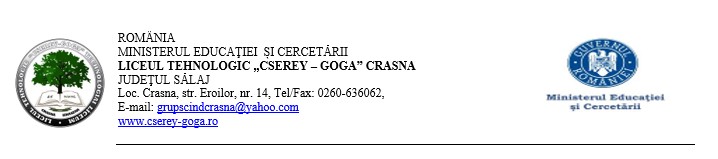 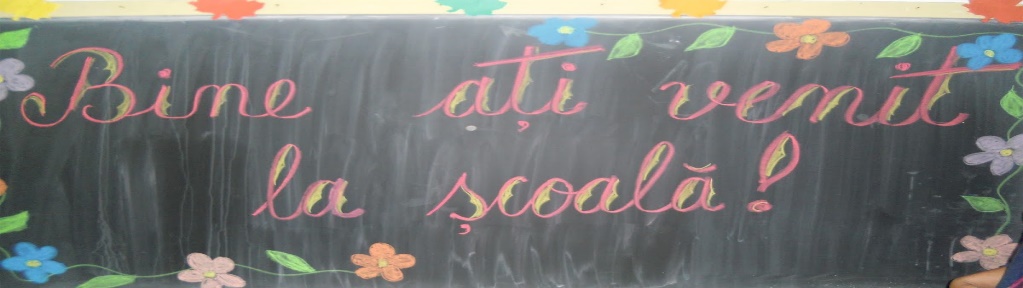 PROGRAMAREA VENIRII LA ȘCOALĂ A ELEVILORLUNI, 14.09.2020ÎNVĂȚĂMÂNT PRIMARCORPUL C: ORA   8:30- IB;ORA   9:00- IC;ORA   9:30- PB;ORA   10:00- PC;CORPUL D:Secția română PA-IVAORA 9:30Secția maghiarăORA 8:45-IIB, IIC;ORA 9:00- IIIB, IIIC;ORA 9:15-IVB, IVC;GIMNAZIU + LICEUCORPUL A, BORA 9:00- secția română, clasele: VA, VIA, VIIA, VIIIA, IXA, XA, XIA, XIC, XIIA;ORA 9:30 – secția maghiară, clasele: VB, VC, VIB, VIC, VIIB, VIIC, VIIIB,VIIIC;ORA 10:00– secția maghiară, clasele: IXB, XB, XIB,  XIIB;